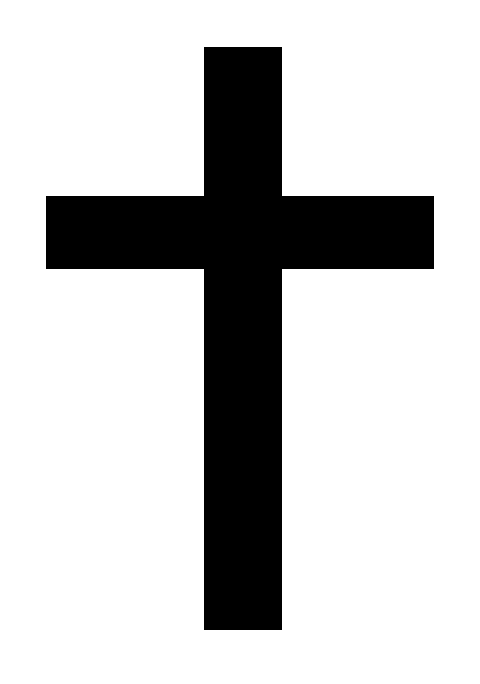 Holy Cross School240 NORTH BISHOP AVENUESPRINGFIELD, PA 19064610-626-1709610-626-1859 (fax)December 1, 2020Dear Parents, Grandparents and Guardians,First Sunday of AdventLord, as we prepare for the upcoming Christmas celebration help us to remember the true meaning of the season…Jesus.  We often get overwhelmed with shopping lists and decorating, forgetting to slow down and appreciate the gift of the Christ Child in the world.  Help us to remember that Christmas is not about finding the perfect gift, but about sharing God’s love with those around us.  Amen.REMEMBER, PLEASE TAKE YOUR CHILD(REN)’s TEMPERATURES AND ASSESS THEIR HEALTH BEFORE THEY COME TO SCHOOL.  WE HAVE TO WORK TOGETHER TO KEEP EVERYONE SAFE.  Some schools are requiring parents to fill out forms each day, but I believe that you are responsible parents and you are monitoring your children.  I thank you for your cooperation.I hope you had a wonderful Thanksgiving.  This year, with so many restrictions, was certainly different.  Hopefully the vaccine will be here soon and we can put all of this behind us.As you know, the month of December can be a bit crazy.  The children are all excited as they await a visit from Santa.  The Home and School are trying to have something for the children.  I am attaching the flyers from them referring to this Friday, December 4th.  The children can order personalized items and purchase cookies.  In addition, Santa will be here for pictures (safely).  The first trimester ends this Friday, December 4th.  Report cards will go home on Friday, December 11th.  You need to sign the envelope and return it to school. You keep the paper copy of the report card. The second trimester begins on Monday, December 7th.We usually are off for the Feast of the Immaculate Conception on December 8th.  This year, we will be in school.  The children will watch the Mass on You Tube in class with their peers.  We did this so we could have the long break between Christmas and New Year’s.  This is much easier and safer for the children.Kindergarten Conferences are on December 11th.  There is no school for Kindergarten that day.  Conferences will be virtual for safety reasons. At this time, we are still proceeding with Candlelight.  It will be 10:00 on December 18th in church.  If there is a change, I will let you know immediately.  Only 8th grade parents may attend.  The rest of the students will be able to see it live-streamed from church into the classrooms.I am attaching two flyers, one for COVID testing and one for the flu shots.Have a great week.  God bless you!Sincerely,Dr. Worrilow